Дорогие ребята, желаю вам максимально проявить свои лучшие качества ученика: деловитость,  самостоятельность, организованность, любопытство, умение доводить дело до конца!Задание по географии на неделю 6-11 апреля.        Ребята, у вас есть групповые задания: вам надо сделать паспорт экономического района. К началу учебных занятий в реальном режиме работа должна быть готова к сдаче, поэтому вам надо распределить между собой по 2-3 страницы. В работе принять участие должен каждый участник группы! А пока предлагаю выполнить тесты по теме вашего района.Поволжский район1. Расставьте административные центры Поволжья в направлении от истока к устью р. Волги:а) Астрахань,  б) Волгоград,  в) Пенза,  г) Казань,  д) Самара,  е) Саратов,  ж) Ульяновск,  з-) Элиста.Подчеркните города, которые не являются волжскими.2.  Укажите регионы, расположенные за пределами Поволжья:а) Нижегородская обл.,       б) Респ. Татарстан,          в) Респ. Башкортостан,          г) Ульяновская обл.,д) Саратовская обл.,        е) Респ. Мордовия,           ж) Волгоградская обл.,      з) Оренбургская обл.3. Найдите ошибку в перечне регионов, с которыми граничит Поволжье:а) Азербайджан,             б) Северный Кавказ,          в) Казахстан,                г) Центральный район,        д) Европейский Север,            е) Северо-Запад,            ж) ЦЧР,           з) Урал.4. Экономико-географическое положение Поволжья определяется (+ или -):а) положением вдоль главной водной магистрали района реки Волгиб) отсутствием прямого выхода на внешний рынок в) транзитным положением между Центром и Уралом 5. Назовите и расставьте в правильной последовательности природные зоны района.а) смешанные леса,б) _____________________в) ______________________г) _______________________д) ____________________6. Правильны ли утверждения (+ или -):а) в Поволжье сосредоточены большие запасы нефти и газа б) запасы коксующихся углей на севере района обеспечивают потребности черной металлургии в) строительство ГЭС позволило полностью использовать гидроэнергетические ресурсы Волги г) благодаря огромным запасам соли оз. Баскунчак называют всероссийской «солонкой» 7. В Поволжье проживает:а) 8 млн. чел.,      б) 11 млн. чел.,       в) 14 млн. чел.,    г) 17 млн.       д) 20 млн. чел.,      е) 27 млн. чел.,что составляет от населения России:1) 7,5%,      2) 9%,            3) 11,5%,         4) 14%,          5) 15,5%,       6) 17%.8. Установите соответствие между народами Поволжья и языковыми группами, к которым они относятся.I славянская группа:II финно-угорская группа:III тюркская группа:а) русские,               б) татары,            в) марийцы,            г) чуваши,             д) казахи.9. Установите соответствие между народами Поволжья и религиями,  которые они исповедают:1 - христианство	2 - ислам	3- буддизма) русские,               б) татары,            в) марийцы,            г) чуваши,             д) калмыки10. Отметьте, какие отрасли специализации промышленности сформировались в Поволжье:а — Машиностроение и металлообработка,       б — химическая,           в — черная металлургия,г — цветная металлургия,        д — нефтеперерабатывающая,        е — пищевая,        ж — меховая,      з — деревообрабатывающая,  и — производство строительных материалов,  к — автомобилестроение11.Установите соответствие:Продукция автомобилестроения                                                ЦентрыА. грузовые автомобили	1) ТольяттиБ. легковые автомобили	2) ЭнгельсВ. Вездеходы	3) Набережные ЧелныГ. Троллейбусы	4) Ульяновск12.Выберите сельскохозяйственные районы, которые встречаются в Поволжье:а) лесопромысловые с рыболовством, очагами земледелия и животноводства,б) зерновые с молочно-мясным и мясо-шерстным животноводством и птицеводством,в) овоще-бахчевые.13.Разделите сельскохозяйственные культуры, выращиваемые в Поволжье, на:1) выращиваемые на севере района ______________ 2) выращиваемые на юге района __________________а) пшеница,        б) рожь,         в) лен,        г) картофель,       д) рис,     е) бахчевые культуры,                ж) сахарная свекла.14. Экологические проблемы района – проблемы «большой Волги» связаны с (выбери три ответа): а) созданием волжских водохранилищ и нарушением процессов самоочистки,б) хроническим недостатком мощностей очистных сооружений,в) повышенной ранимостью природы района,г) работой нефтехимических и нефтеперерабатывающих предприятий,д) увеличением перевозок речным транспортом, е) эксплуатацией газоконденсатных месторождений.Волго-Вятский экономический районКоличество субъектов Федерации в составе В-ВЭР:А) 4	б) 5	в) 6Какой буквой на карте указана республика Мордовия?8. Установите соответствие между производством и центром его размещения:                                                          Северо–Западный экономический районСеверо – Западный район:а) самый маленький по числу регионов, в  него входящих,б) состоит из 3 субъектов Федерации,в) имеет наименьшую площадь,г) единственный имеет выход к морям Атлантического океана.Найдите ошибки. Северо – Западный район выделяется запасами:а) горючих сланцев,                          г) бокситов,б) торфа,                                             д) железных руд,в) бурого угля,                                   е) фосфоритов,                                                            ж) янтаряДля населения района характерно:а) высокая плотность сельского населения;б) наивысшая доля городского населения;в) многонациональный состав, около половины населения – русские;Установите соответствие между отраслями сельского хозяйства и условиями, способствовавшими их развитию:I - льноводство;II - молочное животноводство;III - пригородное хозяйство (птицеводство, животноводство, овощеводство).а) изобилие естественных кормовых угодий;б) избыточное увлажнение, умеренные климатические условия, вековой опыт местных крестьян;в) наличие крупных городов – потребителей сельскохозяйственной продукции. Подчеркните лишнее. На территории Северо – Западного района расположены озера: а) Псковское;                             д) Чудское;б) Белое;                                     е) Ильмень;в) Ладожское;                            ж) Онежское;г) Топозеро;Какая отрасль хозяйства является отраслью специализации Северо – Западного экономического района? а) топливная промышленность,б) энергетическое машиностроение,в) железорудная промышленность, г) выращивание пшеницыУральский экономический районЧасть 11. Группа регионов, входящих в состав Уральского района: 
1) Пермская, Свердловская и Кировская области, 
2) республики Удмуртия, Башкортостан и Коми, 
3) Коми-Пермяцкий, Ненецкий и Ханты-Мансийский автономные округа, 
4) Курганская, Челябинская и Оренбургская области. 2. Найдите ошибку в перечне черт географического положения Уральского района: 
1) расположен на границе Европы и Азии, 
2) самый удаленный от Мирового океана район России, 
3) не имеет выхода к государственной границе страны,                                                                                                                  4) стержнем района является Уральский горный хребет. 3. Найдите ошибку в перечне руд цветных металлов, запасы которых имеются в Уральском районе: 
1) никелевая,           2) медная,              3) алюминиевая,                4) оловянная. 4.  Города-миллионеры Уральского района: 
1) Екатеринбург и Челябинск,                          2) Челябинск и Оренбург,                                                                                             3) Оренбург и Самара,                                      4) Самара и Екатеринбург.5. Найдите ошибку в перечне отраслей промышленной специализации Уральского района: 
1) легкая промышленность,                             2) химическая промышленность 
3) цветная металлургия,                                   4) машиностроение. 
                                                                                                                                                                                                                                                                   6. Регионы, в которых добывается основная часть нефти и газа в Уральском районе: 
1) Республика Удмуртия и Свердловская область,                  2) Свердловская и Оренбургская области
3) Оренбургская область и Республика Башкортостан,          4) республики Башкортостан и Удмуртия.7. Уральский район лидирует в России по выпуску минеральных удобрений: 
1) азотных,               2) фосфорных,            3) калийных,                  4) всех видов.
                                                                                                                                                                                                                       8. Главная зерновая культура в Уральском районе:                                                                                                                                         1) овёс,               2) кукуруза,           3)  озимая пшеница,           4) яровая пшеница. 
                                                                                                                                                                                                                                        9. Найдите ошибку в перечне проблем,  характерных для Уральского района: 
1) истощение запасов сырья,                             2) недостаточность трудовых ресурсов 
3) напряженная экологическая ситуация,       4) необходимость конверсии военных производств.10.Установите соответствие между субъектом и административным центром:                                                                                1) Башкортостан                                                          а) Екатеринбург                                                                                                                    2) Удмуртия                                                                 б) Пермь                                                                                                                                                                   3) Свердловская область                                             в) Ижевск                                                                                                                               г) Уфа                                                                                                                                                                                                                                                                                                                                                                                                                                                                                                                                                                                                                                                                                                                                                                                                                                                                                                                                                                                                                                                                                                                                                                                                          Часть 2 
В1. Определите регион России по его краткому описанию. 
Эта республика, расположенная на  Урале, по численности  населения является второй в своем регионе. В общей численности населения  титульная нация составляет чуть более 20%. Это народ тюркской группы, исповедующий ислам. В структуре промышленности выделяются нефтяная, химическая и нефтехимическая промышленности. Этот регион известен как один из крупнейших в стране поставщиков синтетического каучука, пластмасс и соды. Республика производит половину всего зерна на Урале. Исторически здесь сложилось пчеловодство.                                                               Центральный район 

1. В состав Центрального района НЕ входят следующие области: 
а) Брянская,                 б) Владимирская,                 в) Ивановская,     г) Орловская,                                                    д) Костромская,                   е) Кировская,               ж) Московская,    з) Рязанская. 
2. Продолжите перечень. Центральный район граничит с Белоруссией, Украиной, Центрально-Черноземным, Поволжским районами, __________ 
3. Подчеркните правильное. В рельефе района выделяются: 
а) Валдайская,           б) Волынская,                в) Смоленско-Московская, 
г) Среднерусская возвышенности;         д) Мещерская,   е) Окско -Донская низменности. 
4. Численность населения Центрального района составляет: 
а) 13 млн.чел.,        б) 19 млн.чел.,            в) 29 млн.чел.,      г) 33 млн.чел.,    д) 39 млн.чел.                                      5. Особенностями промышленности Центра являются: 
а) высокие требования к качеству работы и квалификации работников (трудо и наукоемкость) 
б) размещение наукоемких производств военно-промышленного комплекса; 
в) ориентация на производство сырье-, топливо- , энерго- , металлоемких видов продукции 
6. Установите соответствие между отраслями промышленности района и городами, в которых они сосредоточены. 
1) легкая промышленность                    а) Ярославль, Новомосковск, Щекино, Дорогобуж, Ефремов;                                                                                                  
2) машиностроение                                б) Коломна, Подольск, Москва, Тула, 
3) химическая промышленность           в) Иваново, Наро-Фоминск, Шуя.                                                                                                                    7. Среди сельскохозяйственных районов Центра выделяются: 
а) свекловичные с посевами подсолнечника, зерновых культур, свиноводством и овцеводством; 
б) пригородные овощеводческие с молочно-мясным скотоводством и свиноводством                                         в) льно-животноводческие с картофелеводством и посевами ржи и пшеницы. Работу выполнил(а) уч-ся 9 ____ класса __________________________________________________Выполненную работу можете отправить на мою электронную почту ewm_mama@mail.ru до 9 апреля. Всем  успешной работы! Елена ВасильевнаА) А                       б) В                        в) С3. Какой субъект Федерации В-ВЭР граничит с Северным районом?А) Нижегородская область    б) Кировская область             в) республика Чувашия4. По территории В-ВЭР протекает река:А) Хопёр            б) Десна               в) Ветлуга5. Какой город В-ВЭР расположен в устье реки Ока?А) Саранск           б) Чебоксары           в) Нижний Новгород6. Какое химическое сырьё добывают на территории В-ВЭР?А) апатиты       б) сера            в) фосфориты7. Какая из перечисленных электростанций является ГЭС?А) Чебоксарская	б) Кировская 	в) Саранская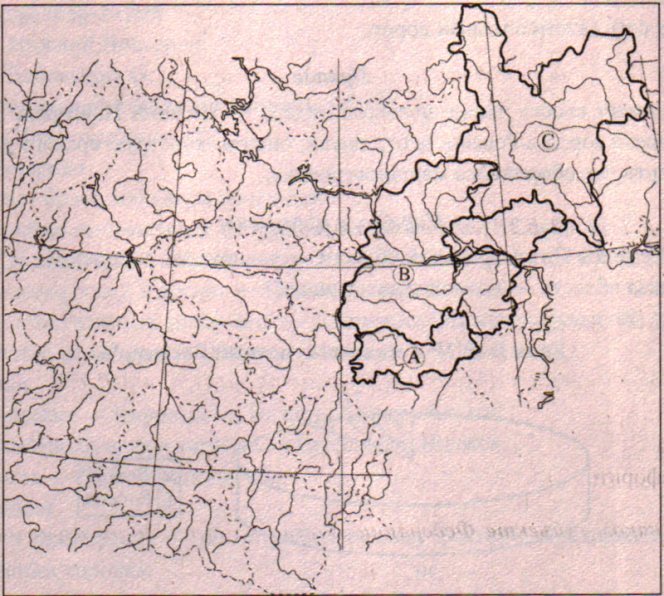 Производство Центр размещенияЧёрная металлургияНефтепереработкаАзотных удобренийА) ДзержинскБ) КстовоВ) КулебакиГ) Киров